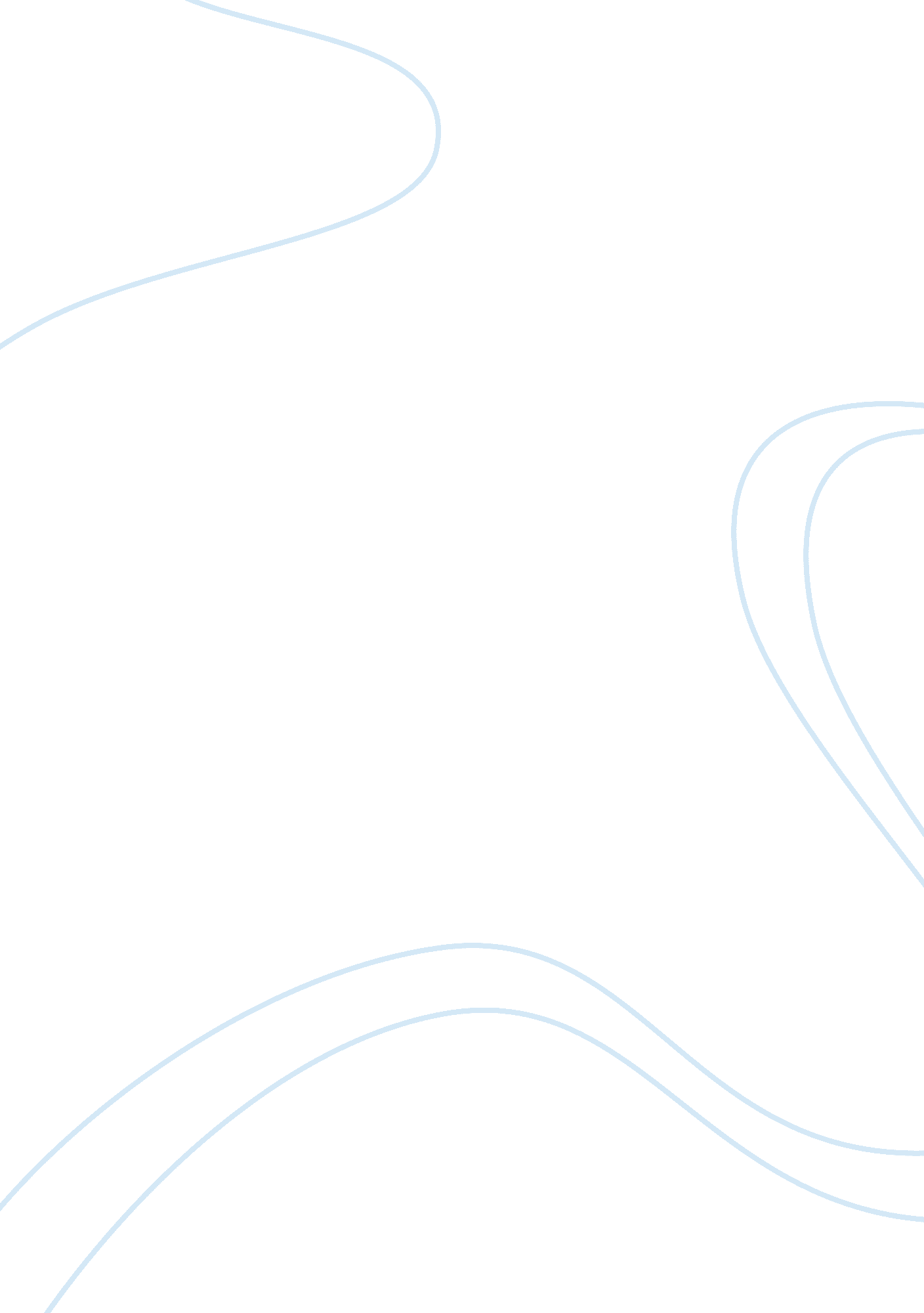 Control and reducing construction and demolition waste construction essayBusiness, Industries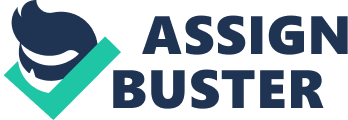 The building industry is confronting a challenging job of looking for landfill sites for building and destruction ( C & A ; D ) waste. Construction and destruction waste has become one of the major environmental jobs. With the demands in implementing major substructure undertakings in Malaysia, together with many commercial edifice and lodging development programmes, a immense sum of building waste is being produced by the building sector. There is besides comparatively big part of the stuffs being wasted because of deficiency of consideration given to blow decrease during the planning and design phase and hapless stuff control on edifice sites. There are two chief sorts of edifice building waste, construction waste and finishing waste. Therefore, it is besides straight increase the capacity of the landfill. The study focused on the waste rates and causes of the most dominant stuffs act uponing the undertakings ‘ costs. The chief aim of that survey was to analyze the chief causes of material waste in the edifice industry in order to suggest guidelines for commanding it in building field. To carry through this end, quantitative study method is used to roll up primary informations by utilizing both questionnaires and interviews. Keywords: Construction and destruction waste, environmental jobs, hapless stuff control, material waste, landfill Introduction Construction and Demolition waste direction has become one of the major environmental jobs in many municipalities ( Lawson and Douglas, 2001 ) . It is by and large known that there is a immense sum of the stuffs being wasted due to the hapless stuff control on edifice site. Based on the Global Environmental Centre estimation, sum of the building waste in Malaysia will lift to 30, 000 metric tons by the twelvemonth 2020. Therefore, job of stuff wastage is non an stray issue on building site, it is besides an environmental concern. That is why those local governments apply the statute law to command the landfill job. Besides that, there are two chief sorts of edifice building waste which is construction waste and finishing waste. Those Concrete fragment, support bars, abandoned lumber home base and pieces are generated as construction waste during the class of building. Completing waste is generated during the finishing phase of a edifice. In recent old ages, wastes in building industry have been concerned by major state. 1. 1 Background of survey Harmonizing to Global Environment Centre in Malaysia, there show twelvemonth 2010 Malaysia produces about 25, 600 metric tons of waste in day-to-day. About 7. 34 million tones of wastes were generated, it plenty to make full up 42 edifices the same size as Petronas Twin Towers. In this state of affairs, authorities ‘ s mark for 22 per centum waste minimisation and recycling still far to make because now merely around 5 per centum waste recycled in Malaysia. Besides, the environmental impact of building is besides felt in footings of pollution. This is non in the extraction but in the processing of stuffs for building. And once more, non surprisingly, the building industry has the biggest consequence of all sectors because of the measure of stuffs used in building and cause unmanageable for the building waste. 1. 2 Problem Statement Government had launched recycling programme since twelvemonth 2000, but at he twelvemonth 2010 the building waste merely about 3 to 5 per centum being recycled. Other than that, building waste in our state keeps increasing and the job become serious. It besides affects our state ‘ s economic growing consequence from National Economic Advisory Council in twelvemonth 2010. To work out these jobs, the lone manner is to come out some solutions or scheme to command the waste and cut down the badness of the planetary heating and economic job will confront in our state. 1. 3 Research Aims and Aims The purpose of survey is to place the causes of material waste on building site and the research workers were responsible for site visit and interview site staff in order to roll up farther information that could assist the analysis of causes and the designation nature of the waste detected. Besides that, the research purposes besides explore ways to avoid or cut down material wastage for future edifice undertaking. The survey will turn to the undermentioned aims:- To compare formwork waste in residential undertaking between two building site.- To look into the causes of material waste on building site.- To place the scheme and method between two building site usage to cut down building waste. 1. 4 Research Methodologies To guarantee the cogency and truth of this thesis, I will roll up the information from instance survey and interview. The research that I am carry oning is a basic research, which intends to happen out the causes of building waste, and the ways to forestall building waste. I am traveling to roll up informations through communicating with the staff in the building company, which can bespeak one of their residential undertakings ‘ s pulling to make computation. Besides that, I besides will state them my intent is to roll up information sing the measures of formwork they utilizing by taking their ‘ Delivery Order ‘ softcopy. After collect those informations I will compare two building companies waste in formwork and farther survey these company ‘ s scheme, and the ground do the building waste by measuring method. In add-on, I will carry on face-to-face interview with at least one of the company ‘ s undertaking director for communicate to help my thesis and listen his sentiment in cut down and method to command building waste. The consequences of interview will be summarized and type-written in essay signifier, which will be included in my study. 2. 0 Literature Review 2. 1 Introduction 2. 2 Definition of building & A ; destruction waste Consequences of high degrees of waste in both cut downing the future handiness of stuffs and energy, and making unneeded demands in the transit system. Waste can be classified in ineluctable waste ( natural waste ) and evitable waste. Conclusion waste is an of import subject to quantify and analyse despite the lower volumes in comparing with destruction waste because building waste is more hard to recycle due to high degrees of taint and a big grade of heterogeneousness ( Brooks et al. 1994 ) . 2. 3 Situation in Malaysia Construction Industry is one of the chief subscribers to convey up our states economic, besides provide necessary substructure and physical constructions for activities such as commercial, services and public-service corporations. Besides that, building industry besides creates a batch of chances for foreign and local investor to put those undertakings. However, the antonym of these parts, building industry besides involve to environmental pollution, waste of resources and planetary heating, Based on Global Environment Centre estimated, sum building waste in Malaysia will increase to 30, 000 metric tons daily by the twelvemonth 2020. In another word, Malaysia will confront with the challenge of uncoupling economic growing and waste coevals ( National Economic Advisory Council, 2010 ) . In twelvemonth 2000, although the authorities had launched recycling programme and had shown that they take a serious on building waste job. Government suggests a higher recycling rate that can cut down the waste generated and besides cut the waste direction cost. Based on this method, recycling at least 22 per centum each twelvemonth could assist the Government save RM 88 million a twelvemonth ( Veeraiah, 2006 ) . Hence, our state disbursal RM400 million to pull off the waste. Harmonizing the consequence, 2010 twelvemonth merely about 3 to 5 per centum building waste recycled. It is still far to make authorities ‘ s mark 22 per centum. In recent old ages, the job of building waste has become awful and depleted the natural resources. Due to the stakeholder in this industry without environment consciousness and do the sum of building waste keep addition. 2. 4 Caused building waste Construction waste is normally caused by a combination of events and non due to an stray factor ( Skoyles 1976 ) . Broken natural stuff like mosaic, tiles, ceramics, pigments and stick oning stuffs are wasted because of careless usage. There is a really high of waste indices from site to site. Furthermore, the deficiency of cognition was an critical causes of waste. Most building houses did non cognize the sum of waste they had create through the development of the survey. Thus, unequal designs, deficiency of planning, defects in the stuff supply system are those jobs causes ‘ wastes. Besides that, major company in Malaysia do non even use simple process to avoid and forestall waste on site, this shown them do non look to refer about stuff waste and do non willing contribute to environmental. 2. 5 Prevent and cut downing building waste Prevention on site is an of import issue in the integrated concatenation direction policy in the sustainable building ( The Dutch National 1990 ) . Some state conducted a research on building waste aimed to cut down the coevals of waste in order to cut down the demand for concluding disposal countries. Decrease of building waste is non merely a duty of the building company, it besides need concern by authorities. A instance survey in Ipoh[ 1 ], they discusses the statute law applied by the local authorization to command the disposal of building waste. The governments direct all building wastes to be disposed of at the municipal managed by them. However, the recorded measures are little despite the turning figure of building activities. Therefore, a study besides conducted to look into the present scenario of building waste disposal in legal and illegal dumping sites. Besides that, consciousness that client, interior decorator, and contractor are able to cut down the sum of generated building waste during a building undertaking. 2. 6 Method and Suggestion to Reduce and Control the Situation A tendency in building field – Labor Intensive will exchange to Capital IntensiveConstruction waste is really wide, there can be separated to three phases which are design stage, pre-construction stage and installation stage. In design stage, one of the better solutions to command and cut down the building waste is good planning in stuffs usage. Nowadays much state accent waste decrease and good planning in stuffs usage. Nowadays many state accent waste decrease and recycle the building waste to to the full use and last long our resources, particularly Europe, USA and etc. IBS is one of the efficiency method uses in building industry. Less formwork and false work are used in IBS building. IBS proved that it is a method to cut down the building waste as it uses a systematic method and can be reused for perennial type of building. For illustration, by utilizing the conventional system whereby lumber and nails are involved, the chance of the lumber bulging is high, doing uneven surface and wastage addition. Although the cost for IBS building may he higher than conventional system, doing most industry participants to take conventional method for their undertaking, but in my sentiment conventional method necessitate more labour. One of the ground causes building waste besides involve labours false work or careless usage stuffs. As I mentioned, the future building field will exchange to capital intensive from labour intensive. It non merely benefits the environmental, it besides enhances the productiveness to aids more building utilizing less clip to finish the undertakings. In the pre-construction stage, the better ways to cut down and command waste is reuse and recycle stuffs. An article that I read demo that how Derwen engineering contribute to the building industry and besides go a tendency for others building house to follow their engineering to recycle their stuffs and acquire more net income from at that place at the same clip. Derwen Construction ‘ s sum recycling works is alone to Wales and the UK. Derwen ‘ s engineering provides the building industry with the perfect solution to major environmental challenges, to avoid, minimise, re-use and recycle and divert from landfill, stuffs that have been considered as waste. Their resource provides a one-stop-shop that dramatically reduces C footmark, and increases resource efficiency. Derwen ‘ s audited recycling rate for inert waste is 99. 1 % . Facility stage is reference that the edifice is completed but the wastes besides included. That is why nowadays viridity edifice is a hot subject in building industry. An interesting intelligence I read “ Construct the eco-way ” by Tan Cheng Li ( The Star, Tuesday 4 October 2011 ) . This article speaking about “ Traveling passive is the simplest manner to do edifice green ” Concept of inactive edifice is to do certain the edifice does non necessitate much electricity in the first topographic point. In Jakarta, Indonesia, one edifice was achieved energy salvaging up to 40 % by doing its facade airtight. Besides that, in the article besides emphasis environmentally preferred edifice stuffs are those that are fabricated with less energy and have recycled content or are made from renewable resources while at the same clip map every bit good as bing stuffs. Construction stuffs dwelling of recycled content include wallboard ( uses recycled paper and post-industrial gypsum ) , fictile timber ( uses plastic waste ) , clay roof tiles ( uses mill culls ) and glass tiles ( utilizations waste glass ) . Metallic elements such as steel and aluminium besides have high recycled content due to expensive virgin stuffs. Working Programme and Timetable Undertakings to be completedYear 1 Semester 2Year 2 Semester 1Year 2 Semester 2WeekWeekWeek3456789101112345678910111234567891011Proposal press release given A A A A A A A A A A A A A A A A A A A A A A A A A A A A A Topic choice A A A A A A A A A A A A A A A A A A A A A A A A A A A A A Literature reappraisal A A A A A A A A A A A A A A A A A A A A A A A A A A A A A Background / Introduction A A A A A A A A A A A A A A A A A A A A A A A A A A A A A Objectives & A ; Questions A A A A A A A A A A A A A A A A A A A A A A A A A A A A A Scope of survey A A A A A A A A A A A A A A A A A A A A A A A A A A A A A Significant of survey A A A A A A A A A A A A A A A A A A A A A A A A A A A A A Submission of proposal A A A A A A A A A A A A A A A A A A A A A A A A A A A A A Meet with supervisor & A ; finalise subject A A A A A A A A A A A A A A A A A A A A A A A A A A A A A Reasons to recycling/reducing C & A ; D waste acceptance A A A A A A A A A A A A A A A A A A A A A A A A A A A A A Factors of causes C & A ; D waste acceptance A A A A A A A A A A A A A A A A A A A A A A A A A A A A A Schemes to command and cut down C & A ; D waste A A A A A A A A A A A A A A A A A A A A A A A A A A A A A Concept structured questionnaires A A A A A A A A A A A A A A A A A A A A A A A A A A A A A Sending out questionnaires A A A A A A A A A A A A A A A A A A A A A A A A A A A A A Conducting interview A A A A A A A A A A A A A A A A A A A A A A A A A A A A A Analyze interview result A A A A A A A A A A A A A A A A A A A A A A A A A A A A A Analyze questionnaires result A A A A A A A A A A A A A A A A A A A A A A A A A A A A A Conclusion & A ; Recommendations A A A A A A A A A A A A A A A A A A A A A A A A A A A A A Complete 1st bill of exchange A A A A A A A A A A A A A A A A A A A A A A A A A A A A A Make good & A ; betterment A A A A A A A A A A A A A A A A A A A A A A A A A A A A A Final bill of exchange A A A A A A A A A A A A A A A A A A A A A A A A A A A A A Submission of thesis A A A A A A A A A A A A A A A A A A A A A A A A A A A A A 